Об утверждении Плана мероприятий по противодействию коррупции в Малотаябинском сельском поселенииЯльчикского района Чувашской Республики На 2021 – 2024 годыВ соответствии с Федеральным законом от 25 декабря 2008 г. № 273-ФЗ «О противодействии коррупции», Указом Президента Российской Федерации от 16.08.2021 № 478 «О национальном плане противодействия коррупции на 2021 – 2024 годы», в целях направленных на достижение конкретных результатов в работе по предупреждению коррупции, минимизации и (или) ликвидации последствий коррупционных правонарушений администрация Малотаябинского сельского поселения Яльчикского района п о с т а н о в л я е т:1. Утвердить прилагаемый План мероприятий по противодействию коррупции в администрации Яльчикского района на 2021 - 2024 годы.2. Контроль за исполнением настоящего постановления оставляю за собой.3. Признать утратившим силу постановление администрации Малотаябинского сельского поселения Яльчикского района Чувашской Республики от 02.03.2021 № 10 «Об утверждении плана мероприятий по противодействию коррупции в Малотаябинского сельском поселении Яльчикского района Чувашской Республики на 2021-2022 годы».4. Настоящее постановление вступает в силу со дня его подписания.Глава Малотаябинскогосельского поселенияЯльчикского района                                                                               В.В. Петров                                                                                                Утвержден                                                                                      постановлением администрации                                                                                             Малотаябинского сельского                                                                                         поселения Яльчикского района                                                                       от 14.10.2021 № 42                                            ПЛАНмероприятий по противодействию коррупциив Малотаябинском сельском поселении Яльчикского района Чувашской Республики на 2021 - 2024 годыИнформационный бюллетень «Вестник Малотаябинского сельского поселения Яльчикского района»отпечатан в администрации Малотаябинского сельского поселения Яльчикского района Чувашской РеспубликиАдрес: д.Малая Таяба, ул. Новая, д.17                                 Тираж  10 экз.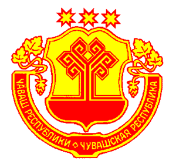 Информационный бюллетеньВестник Малотаябинского сельского поселения Яльчикского районаУТВЕРЖДЕНРешением Собрания депутатов Малотаябинского сельского поселения Яльчикского района№ 2/5 от “01” февраля 2008г.№36“14” октября 2021г.Чёваш Республики Елч.к район.К.=.н Таяпа ял поселений.н администрацийĕЙЫШĂНУ2021 =. октябрĕн  14-м.ш. 42 №  К.=.н Таяпа ял.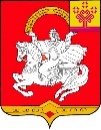 Чувашская РеспубликаЯльчикский районАдминистрация Малотаябинского сельского поселенияПОСТАНОВЛЕНИЕ«14» октября 2021 г. № 42деревня Малая Таяба№ п/№МероприятияСрокОтветственные исполнители1234Обеспечение действенного функционирования Комиссии по соблюдению требований к служебному поведению муниципальных служащих в администрации сельского поселения Яльчикского района Чувашской Республики и урегулированию конфликта интересов (далее – Комиссия)в течение 2021-2024 гг.Глава Малотаябинского сельского поселенияОбеспечение информирования и консультирования муниципальных служащих (далее – муниципальные служащие) администрации сельского поселения  Яльчикского района Чувашской Республики (далее – Администрация) о положениях Федерального закона «О муниципальной службе в Российской Федерации» и других положениях законодательства Российской Федерации и Чувашской Республики по вопросам соблюдения муниципальными служащими ограничений, запретов и требований к служебному поведениюв течение 2021-2024 гг.Глава Малотаябинского сельского поселенияОрганизация проведения в порядке, предусмотренном нормативными правовыми актами Российской Федерации, проверок по случаям несоблюдения муниципальными служащими Администрации запретов и неисполнения обязанностей, установленных в целях противодействия коррупции, нарушения запретов и ограничений,  а также применение соответствующих мер юридической  ответственностив течение 2021-2024 гг., по мере необходимостиАдминистрация Малотаябинского сельского поселенияПодготовка к опубликованию сведений о доходах, расходах, об имуществе и обязательствах имущественного характера на официальном сайте сельского поселения Яльчикского района и размещение указанных сведений на официальном сайте в течение 14 рабочих дней со дня истечения срока, установленного для их подачиСпециалист Малотаябинского сельского поселенияПроведение экспертизы конкурсной документации в сфере закупок для муниципальных нужд на коррупциогенностьв течение 2021-2024 гг.Специалисты Малотаябинского сельского поселенияПроведение мероприятий по устранению случаев участия на стороне поставщиков продукции для муниципальных нужд близких родственников, а также лиц, которые могут оказать прямое влияние на процесс формирования, размещения и контроля за проведением закупок для муниципальных нуждв течение 2021-2024 гг.Специалисты Малотаябинского сельского поселенияИспользования всевозможных способов по определению рыночных цен предполагаемых к поставке оборудований при  формировании начальной максимальной цены контрактов, во избежание приобретения по завышенной стоимостив течение 2021-2024 гг.Администрация Малотаябинского сельского поселенияПроведение мероприятий по устранению случаев участия на стороне поставщиков продукции для обеспечения нужд сельского поселения Яльчикского района Чувашской Республики близких родственников муниципальных служащих, а также лиц, которые могут оказать прямое влияние на процесс формирования, размещения и контроля за осуществлением закупок для обеспечения нужд сельского поселения Яльчикского района Чувашской Республикив течение 2021-2024 гг.Администрация Малотаябинского сельского поселенияСовершенствование функционирования Комиссии по соблюдению требований к служебному поведению муниципальных служащих в администрации сельского поселения  Яльчикского района Чувашской Республики и урегулированию конфликта интересов (далее – Комиссия):- проведение повышения квалификации членов Комиссии и работников отдела юридической службы; - проведение учебно-методических семинаров для членов Комиссиив течение 2021-2024 гг.Глава Малотаябинского сельского поселенияИнформационное сопровождение реализации Плана, включая размещение на официальном сайте сельского поселения необходимых сведенийв течение 2021-2024 гг.Специалист Малотаябинского сельского поселенияПроведение антикоррупционной экспертизы муниципальных правовых актов и их проектов. Поддержание в актуальном состоянии баннера «Противодействие коррупции». в течение 2021-2024 гг.Глава Малотаябинского сельского поселенияОбеспечение мероприятий по приглашению в состав конкурсной комиссии по проведению конкурса на замещение вакантной должности муниципальной службы Администрации представителей   других организаций в качестве независимых экспертов в течение 2021-2024 гг.Администрация Малотаябинского сельского поселенияПроведение анализа обращений граждан на предмет наличия в них информации о фактах коррупции со стороны муниципальных служащих, а также работников организаций, подведомственных Администрациив течение 2021-2024 гг.Администрация Малотаябинского сельского поселенияПринятие по результатам анализа обращений граждан, содержащих информацию о фактах коррупции со стороны муниципальных служащих, а также работников организаций, подведомственных Администрации организационных мер, направленных на предупреждение подобных фактовпо мере поступленияАдминистрация Малотаябинского сельского поселенияВключение в перечень вопросов, используемых при проведении аттестации муниципальных служащих, вопросов по соблюдению ограничений, запретов и исполнению обязанностей, установленных в целях противодействия коррупциив течение 2021-2024 гг.Администрация Малотаябинского сельского поселенияПроведение разъяснительной работы по формированию негативного отношения к дарению подарков лиц, замещающих должности муниципальной службы, в связи с их должностным положением, а также в связи с исполнением ими служебных обязанностей, в том числе при приеме на муниципальную службу ограничений, касающихся получения подарковв течение 2021-2024 гг.Администрация Малотаябинского сельского поселенияПроведение служебных проверок в связи с несоблюдением ограничений, запретов и неисполнения обязанностей, установленных в целях противодействия коррупции, нарушением ограничений, касающихся получения подарков, и порядка сдачи подарка, рассмотрение в установленном порядке их результатов Комиссией по мере поступления обращенияАдминистрация Малотаябинского сельского поселенияПроведение разъяснительной работы по недопущению лицами, замещающими должности муниципальной службы, поведения, которое может восприниматься как обещание или предложение дачи взятки либо как согласие принять взятку или как просьба о даче взяткив течение 2021-2024 гг.Администрация Малотаябинского сельского поселенияОрганизация работы по выявлению случаев возникновения конфликта интересов, а также их предотвращению и урегулированию, одной из сторон которого являются лица, замещающие должности муниципальной службы сельского поселения Яльчикского района Чувашской Республикив течение 2021-2024 гг.Администрация Малотаябинского сельского поселенияОбеспечение проведения работы по выявлению, предупреждению, профилактике коррупции в организациях, находящихся в ведении Администрациив течение 2021-2024 гг.Администрация Малотаябинского сельского поселенияАнализ ситуаций, при которых возникает или может возникнуть конфликт интересов на муниципальной службе, в том числе при рассмотрении обращений гражданв течение 2021-2024 гг.Администрация Малотаябинского сельского поселения Участие  муниципальных служащих,   в должностные обязанности которых входит участие в противодействии коррупции, в мероприятиях по профессиональному развитию в области противодействия коррупции, в том числе их обучение по дополнительным профессиональным программам в области противодействия коррупциив течение 2021-2024 гг.Администрация Малотаябинского сельского поселенияУчастие лиц, впервые поступивших на  муниципальную службу или на работу в соответствующие организации, и замещающих должности, связанные с соблюдением антикоррупционных стандартов, в мероприятиях по профессиональному развитию в области противодействия коррупциив течение 2021-2024 гг.Администрация Малотаябинского сельского поселенияУчастие  муниципальных служащих, работников, в должностные обязанности которых входит участие в проведении закупок товаров, работ, услуг для обеспечения  муниципальных нужд, в мероприятиях по профессиональному развитию в области противодействия коррупции, в том числе их обучение по дополнительным профессиональным программам в области противодействия коррупциив течение 2021-2024 гг.Администрация Малотаябинского сельского поселения